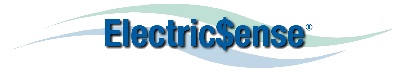 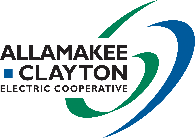 Ag, Commercial & INDUSTRIAL2022 Energy Efficiency Incentive FormAg, Commercial & INDUSTRIAL2022 Energy Efficiency Incentive FormAg, Commercial & INDUSTRIAL2022 Energy Efficiency Incentive FormAg, Commercial & INDUSTRIAL2022 Energy Efficiency Incentive FormAg, Commercial & INDUSTRIAL2022 Energy Efficiency Incentive FormAg, Commercial & INDUSTRIAL2022 Energy Efficiency Incentive FormAg, Commercial & INDUSTRIAL2022 Energy Efficiency Incentive FormAg, Commercial & INDUSTRIAL2022 Energy Efficiency Incentive Formdf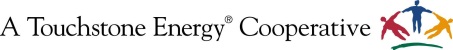 This institution is an equal opportunity provider.dfThis institution is an equal opportunity provider.dfThis institution is an equal opportunity provider.dfThis institution is an equal opportunity provider.dfThis institution is an equal opportunity provider.Ag, Commercial & INDUSTRIAL2022 Energy Efficiency Incentive FormAg, Commercial & INDUSTRIAL2022 Energy Efficiency Incentive FormAg, Commercial & INDUSTRIAL2022 Energy Efficiency Incentive FormAg, Commercial & INDUSTRIAL2022 Energy Efficiency Incentive FormAg, Commercial & INDUSTRIAL2022 Energy Efficiency Incentive FormAg, Commercial & INDUSTRIAL2022 Energy Efficiency Incentive FormAg, Commercial & INDUSTRIAL2022 Energy Efficiency Incentive FormAg, Commercial & INDUSTRIAL2022 Energy Efficiency Incentive FormELIGIBILITY  CRITERIAELIGIBILITY  CRITERIAELIGIBILITY  CRITERIAELIGIBILITY  CRITERIAELIGIBILITY  CRITERIAELIGIBILITY  CRITERIAELIGIBILITY  CRITERIAELIGIBILITY  CRITERIAELIGIBILITY  CRITERIAELIGIBILITY  CRITERIAELIGIBILITY  CRITERIAELIGIBILITY  CRITERIAELIGIBILITY  CRITERIANOTE:  Agricultural, Commercial and Industrial members that incorporate certain energy efficient equipment not listed below may qualify for a custom incentive. New and existing facilities are eligible. Please contact us for details.New equipment must be installed on cooperative’s lines.Incentive not to exceed the equipment cost.Incentives are in place through December 31, 2022.  Funds are limited so submit required documentation as soon as possible.Required documentation must be submitted within 3 months of equipment install date.  Additional eligibility criteria may apply.  Program is subject to change or cancellation without notice.  Contact cooperative for details.  Required documentation listed below must be submitted no later than 3 months after equipment install date.   This incentive formA copy of your receipt or invoice for each item with purchase price(s) circled Documentation showing the equipment has been installedSubmit required documentation to: NOTE:  Agricultural, Commercial and Industrial members that incorporate certain energy efficient equipment not listed below may qualify for a custom incentive. New and existing facilities are eligible. Please contact us for details.New equipment must be installed on cooperative’s lines.Incentive not to exceed the equipment cost.Incentives are in place through December 31, 2022.  Funds are limited so submit required documentation as soon as possible.Required documentation must be submitted within 3 months of equipment install date.  Additional eligibility criteria may apply.  Program is subject to change or cancellation without notice.  Contact cooperative for details.  Required documentation listed below must be submitted no later than 3 months after equipment install date.   This incentive formA copy of your receipt or invoice for each item with purchase price(s) circled Documentation showing the equipment has been installedSubmit required documentation to: NOTE:  Agricultural, Commercial and Industrial members that incorporate certain energy efficient equipment not listed below may qualify for a custom incentive. New and existing facilities are eligible. Please contact us for details.New equipment must be installed on cooperative’s lines.Incentive not to exceed the equipment cost.Incentives are in place through December 31, 2022.  Funds are limited so submit required documentation as soon as possible.Required documentation must be submitted within 3 months of equipment install date.  Additional eligibility criteria may apply.  Program is subject to change or cancellation without notice.  Contact cooperative for details.  Required documentation listed below must be submitted no later than 3 months after equipment install date.   This incentive formA copy of your receipt or invoice for each item with purchase price(s) circled Documentation showing the equipment has been installedSubmit required documentation to: NOTE:  Agricultural, Commercial and Industrial members that incorporate certain energy efficient equipment not listed below may qualify for a custom incentive. New and existing facilities are eligible. Please contact us for details.New equipment must be installed on cooperative’s lines.Incentive not to exceed the equipment cost.Incentives are in place through December 31, 2022.  Funds are limited so submit required documentation as soon as possible.Required documentation must be submitted within 3 months of equipment install date.  Additional eligibility criteria may apply.  Program is subject to change or cancellation without notice.  Contact cooperative for details.  Required documentation listed below must be submitted no later than 3 months after equipment install date.   This incentive formA copy of your receipt or invoice for each item with purchase price(s) circled Documentation showing the equipment has been installedSubmit required documentation to: NOTE:  Agricultural, Commercial and Industrial members that incorporate certain energy efficient equipment not listed below may qualify for a custom incentive. New and existing facilities are eligible. Please contact us for details.New equipment must be installed on cooperative’s lines.Incentive not to exceed the equipment cost.Incentives are in place through December 31, 2022.  Funds are limited so submit required documentation as soon as possible.Required documentation must be submitted within 3 months of equipment install date.  Additional eligibility criteria may apply.  Program is subject to change or cancellation without notice.  Contact cooperative for details.  Required documentation listed below must be submitted no later than 3 months after equipment install date.   This incentive formA copy of your receipt or invoice for each item with purchase price(s) circled Documentation showing the equipment has been installedSubmit required documentation to: NOTE:  Agricultural, Commercial and Industrial members that incorporate certain energy efficient equipment not listed below may qualify for a custom incentive. New and existing facilities are eligible. Please contact us for details.New equipment must be installed on cooperative’s lines.Incentive not to exceed the equipment cost.Incentives are in place through December 31, 2022.  Funds are limited so submit required documentation as soon as possible.Required documentation must be submitted within 3 months of equipment install date.  Additional eligibility criteria may apply.  Program is subject to change or cancellation without notice.  Contact cooperative for details.  Required documentation listed below must be submitted no later than 3 months after equipment install date.   This incentive formA copy of your receipt or invoice for each item with purchase price(s) circled Documentation showing the equipment has been installedSubmit required documentation to: NOTE:  Agricultural, Commercial and Industrial members that incorporate certain energy efficient equipment not listed below may qualify for a custom incentive. New and existing facilities are eligible. Please contact us for details.New equipment must be installed on cooperative’s lines.Incentive not to exceed the equipment cost.Incentives are in place through December 31, 2022.  Funds are limited so submit required documentation as soon as possible.Required documentation must be submitted within 3 months of equipment install date.  Additional eligibility criteria may apply.  Program is subject to change or cancellation without notice.  Contact cooperative for details.  Required documentation listed below must be submitted no later than 3 months after equipment install date.   This incentive formA copy of your receipt or invoice for each item with purchase price(s) circled Documentation showing the equipment has been installedSubmit required documentation to: NOTE:  Agricultural, Commercial and Industrial members that incorporate certain energy efficient equipment not listed below may qualify for a custom incentive. New and existing facilities are eligible. Please contact us for details.New equipment must be installed on cooperative’s lines.Incentive not to exceed the equipment cost.Incentives are in place through December 31, 2022.  Funds are limited so submit required documentation as soon as possible.Required documentation must be submitted within 3 months of equipment install date.  Additional eligibility criteria may apply.  Program is subject to change or cancellation without notice.  Contact cooperative for details.  Required documentation listed below must be submitted no later than 3 months after equipment install date.   This incentive formA copy of your receipt or invoice for each item with purchase price(s) circled Documentation showing the equipment has been installedSubmit required documentation to: NOTE:  Agricultural, Commercial and Industrial members that incorporate certain energy efficient equipment not listed below may qualify for a custom incentive. New and existing facilities are eligible. Please contact us for details.New equipment must be installed on cooperative’s lines.Incentive not to exceed the equipment cost.Incentives are in place through December 31, 2022.  Funds are limited so submit required documentation as soon as possible.Required documentation must be submitted within 3 months of equipment install date.  Additional eligibility criteria may apply.  Program is subject to change or cancellation without notice.  Contact cooperative for details.  Required documentation listed below must be submitted no later than 3 months after equipment install date.   This incentive formA copy of your receipt or invoice for each item with purchase price(s) circled Documentation showing the equipment has been installedSubmit required documentation to: NOTE:  Agricultural, Commercial and Industrial members that incorporate certain energy efficient equipment not listed below may qualify for a custom incentive. New and existing facilities are eligible. Please contact us for details.New equipment must be installed on cooperative’s lines.Incentive not to exceed the equipment cost.Incentives are in place through December 31, 2022.  Funds are limited so submit required documentation as soon as possible.Required documentation must be submitted within 3 months of equipment install date.  Additional eligibility criteria may apply.  Program is subject to change or cancellation without notice.  Contact cooperative for details.  Required documentation listed below must be submitted no later than 3 months after equipment install date.   This incentive formA copy of your receipt or invoice for each item with purchase price(s) circled Documentation showing the equipment has been installedSubmit required documentation to: NOTE:  Agricultural, Commercial and Industrial members that incorporate certain energy efficient equipment not listed below may qualify for a custom incentive. New and existing facilities are eligible. Please contact us for details.New equipment must be installed on cooperative’s lines.Incentive not to exceed the equipment cost.Incentives are in place through December 31, 2022.  Funds are limited so submit required documentation as soon as possible.Required documentation must be submitted within 3 months of equipment install date.  Additional eligibility criteria may apply.  Program is subject to change or cancellation without notice.  Contact cooperative for details.  Required documentation listed below must be submitted no later than 3 months after equipment install date.   This incentive formA copy of your receipt or invoice for each item with purchase price(s) circled Documentation showing the equipment has been installedSubmit required documentation to: NOTE:  Agricultural, Commercial and Industrial members that incorporate certain energy efficient equipment not listed below may qualify for a custom incentive. New and existing facilities are eligible. Please contact us for details.New equipment must be installed on cooperative’s lines.Incentive not to exceed the equipment cost.Incentives are in place through December 31, 2022.  Funds are limited so submit required documentation as soon as possible.Required documentation must be submitted within 3 months of equipment install date.  Additional eligibility criteria may apply.  Program is subject to change or cancellation without notice.  Contact cooperative for details.  Required documentation listed below must be submitted no later than 3 months after equipment install date.   This incentive formA copy of your receipt or invoice for each item with purchase price(s) circled Documentation showing the equipment has been installedSubmit required documentation to: NOTE:  Agricultural, Commercial and Industrial members that incorporate certain energy efficient equipment not listed below may qualify for a custom incentive. New and existing facilities are eligible. Please contact us for details.New equipment must be installed on cooperative’s lines.Incentive not to exceed the equipment cost.Incentives are in place through December 31, 2022.  Funds are limited so submit required documentation as soon as possible.Required documentation must be submitted within 3 months of equipment install date.  Additional eligibility criteria may apply.  Program is subject to change or cancellation without notice.  Contact cooperative for details.  Required documentation listed below must be submitted no later than 3 months after equipment install date.   This incentive formA copy of your receipt or invoice for each item with purchase price(s) circled Documentation showing the equipment has been installedSubmit required documentation to: MEMBER  INFORMATION   (Please fill out entire section) MEMBER  INFORMATION   (Please fill out entire section) MEMBER  INFORMATION   (Please fill out entire section) MEMBER  INFORMATION   (Please fill out entire section) MEMBER  INFORMATION   (Please fill out entire section) MEMBER  INFORMATION   (Please fill out entire section) MEMBER  INFORMATION   (Please fill out entire section) MEMBER  INFORMATION   (Please fill out entire section) MEMBER  INFORMATION   (Please fill out entire section) MEMBER  INFORMATION   (Please fill out entire section) MEMBER  INFORMATION   (Please fill out entire section) MEMBER  INFORMATION   (Please fill out entire section) MEMBER  INFORMATION   (Please fill out entire section) Member NameMember NameMember NameMember NameEmailEmail addresses will be used for cooperative communication only.  EmailEmail addresses will be used for cooperative communication only.  EmailEmail addresses will be used for cooperative communication only.  EmailEmail addresses will be used for cooperative communication only.  EmailEmail addresses will be used for cooperative communication only.  EmailEmail addresses will be used for cooperative communication only.  EmailEmail addresses will be used for cooperative communication only.  EmailEmail addresses will be used for cooperative communication only.  EmailEmail addresses will be used for cooperative communication only.  AddressAddressAddressAddressAccountAccountAccountAccountPhonePhonePhonePhonePhoneCityStateStateZipDateDateDateDateMember SignatureMember SignatureMember SignatureMember SignatureMember SignatureIncentive for:           Residential          Farm           Commercial        Industrial         Institution/Government        Other:Incentive for:           Residential          Farm           Commercial        Industrial         Institution/Government        Other:Incentive for:           Residential          Farm           Commercial        Industrial         Institution/Government        Other:Incentive for:           Residential          Farm           Commercial        Industrial         Institution/Government        Other:Incentive for:           Residential          Farm           Commercial        Industrial         Institution/Government        Other:Incentive for:           Residential          Farm           Commercial        Industrial         Institution/Government        Other:Incentive for:           Residential          Farm           Commercial        Industrial         Institution/Government        Other:Incentive for:           Residential          Farm           Commercial        Industrial         Institution/Government        Other:Incentive for:           Residential          Farm           Commercial        Industrial         Institution/Government        Other:Incentive for:           Residential          Farm           Commercial        Industrial         Institution/Government        Other:Incentive for:           Residential          Farm           Commercial        Industrial         Institution/Government        Other:Incentive for:           Residential          Farm           Commercial        Industrial         Institution/Government        Other:Incentive for:           Residential          Farm           Commercial        Industrial         Institution/Government        Other:INCENTIVE  INFORMATION   (Please fill in gray shaded boxes for requested incentives) 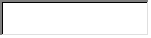 INCENTIVE  INFORMATION   (Please fill in gray shaded boxes for requested incentives) INCENTIVE  INFORMATION   (Please fill in gray shaded boxes for requested incentives) INCENTIVE  INFORMATION   (Please fill in gray shaded boxes for requested incentives) INCENTIVE  INFORMATION   (Please fill in gray shaded boxes for requested incentives) INCENTIVE  INFORMATION   (Please fill in gray shaded boxes for requested incentives) INCENTIVE  INFORMATION   (Please fill in gray shaded boxes for requested incentives) INCENTIVE  INFORMATION   (Please fill in gray shaded boxes for requested incentives) INCENTIVE  INFORMATION   (Please fill in gray shaded boxes for requested incentives) INCENTIVE  INFORMATION   (Please fill in gray shaded boxes for requested incentives) INCENTIVE  INFORMATION   (Please fill in gray shaded boxes for requested incentives) INCENTIVE  INFORMATION   (Please fill in gray shaded boxes for requested incentives) INCENTIVE  INFORMATION   (Please fill in gray shaded boxes for requested incentives) EquipmentEquipment Specifications and Required Information Specifications and Required Information Specifications and Required Information Specifications and Required Information Specifications and Required InformationSizeSizeQuantityQuantityIncentiveTotal                 Size x Quantity x Incentive Commercial Vending Machine ControlsCommercial Vending Machine Controls$25Dairy Plate Cooler/Well Water Pre-CoolerDairy Plate Cooler/Well Water Pre-Cooler$500Dairy Refrigeration Heat Recovery with Electric BackupDairy Refrigeration Heat Recovery with Electric BackupUsed with controlled electric water heaterUsed with controlled electric water heaterUsed with controlled electric water heaterUsed with controlled electric water heaterUsed with controlled electric water heater$300Electric Forklift Battery ChargerElectric Forklift Battery ChargerMust be on load control as defined by cooperativeMust be on load control as defined by cooperativeMust be on load control as defined by cooperativeMust be on load control as defined by cooperativeMust be on load control as defined by cooperative$200Low/Zero Energy Livestock WatererLow/Zero Energy Livestock Waterer≤ 500 watts, insulated tank≤ 500 watts, insulated tank≤ 500 watts, insulated tank≤ 500 watts, insulated tank≤ 500 watts, insulated tank$50Exhaust FanExhaust FanFans < 36” must be ≥ 18 cfm/watt @ 0.05” SPFans ≥ 36” must be ≥ 21 cfm/watt @ 0.05” SPFans must be AMCA or University of Illinois BESS Lab ratedFans < 36” must be ≥ 18 cfm/watt @ 0.05” SPFans ≥ 36” must be ≥ 21 cfm/watt @ 0.05” SPFans must be AMCA or University of Illinois BESS Lab ratedFans < 36” must be ≥ 18 cfm/watt @ 0.05” SPFans ≥ 36” must be ≥ 21 cfm/watt @ 0.05” SPFans must be AMCA or University of Illinois BESS Lab ratedFans < 36” must be ≥ 18 cfm/watt @ 0.05” SPFans ≥ 36” must be ≥ 21 cfm/watt @ 0.05” SPFans must be AMCA or University of Illinois BESS Lab ratedFans < 36” must be ≥ 18 cfm/watt @ 0.05” SPFans ≥ 36” must be ≥ 21 cfm/watt @ 0.05” SPFans must be AMCA or University of Illinois BESS Lab ratedEnter inches of each fan below Enter inches of each fan below $1/inchEnter efficiency rating in cfm/watt @ 0.05” SP:Enter efficiency rating in cfm/watt @ 0.05” SP:Enter efficiency rating in cfm/watt @ 0.05” SP:Enter efficiency rating in cfm/watt @ 0.05” SP:$1/inchCirculation FanCirculation FanFans < 36” must be ≥ 18 pounds force/kW Fans ≥ 36” must be ≥ 21 pounds force/kW Fans must be AMCA or University of Illinois BESS Lab ratedFans < 36” must be ≥ 18 pounds force/kW Fans ≥ 36” must be ≥ 21 pounds force/kW Fans must be AMCA or University of Illinois BESS Lab ratedFans < 36” must be ≥ 18 pounds force/kW Fans ≥ 36” must be ≥ 21 pounds force/kW Fans must be AMCA or University of Illinois BESS Lab ratedFans < 36” must be ≥ 18 pounds force/kW Fans ≥ 36” must be ≥ 21 pounds force/kW Fans must be AMCA or University of Illinois BESS Lab ratedFans < 36” must be ≥ 18 pounds force/kW Fans ≥ 36” must be ≥ 21 pounds force/kW Fans must be AMCA or University of Illinois BESS Lab ratedEnter inches of each fan below  Enter inches of each fan below  $1/inchEnter thrust rating in pounds force/kW:Enter thrust rating in pounds force/kW:Enter thrust rating in pounds force/kW:Enter thrust rating in pounds force/kW:$1/inchScroll Refrigerator CompressorScroll Refrigerator CompressorMaximum incentive is $1,000/compressorMaximum incentive is $1,000/compressorMaximum incentive is $1,000/compressorMaximum incentive is $1,000/compressorMaximum incentive is $1,000/compressorEnter HP of each compressor belowEnter HP of each compressor below$30/HPScroll Refrigerator CompressorScroll Refrigerator CompressorMaximum incentive is $1,000/compressorMaximum incentive is $1,000/compressorMaximum incentive is $1,000/compressorMaximum incentive is $1,000/compressorMaximum incentive is $1,000/compressor$30/HPVariable Frequency Drive (VFD)Variable Frequency Drive (VFD)Maximum incentive is $1,000/drive Maximum incentive is $1,000/drive Maximum incentive is $1,000/drive Maximum incentive is $1,000/drive Maximum incentive is $1,000/drive Enter HP of each VFD belowEnter HP of each VFD below$30/HPVariable Frequency Drive (VFD)Variable Frequency Drive (VFD)Maximum incentive is $1,000/drive Maximum incentive is $1,000/drive Maximum incentive is $1,000/drive Maximum incentive is $1,000/drive Maximum incentive is $1,000/drive $30/HPTotal Incentive Amount Requested:Total Incentive Amount Requested:Total Incentive Amount Requested:Total Incentive Amount Requested:Total Incentive Amount Requested:Total Incentive Amount Requested:Total Incentive Amount Requested:Total Incentive Amount Requested:Total Incentive Amount Requested:Total Incentive Amount Requested:Total Incentive Amount Requested:Total Incentive Amount Requested:OFFICE  USE  ONLYOFFICE  USE  ONLYOFFICE  USE  ONLYOFFICE  USE  ONLYOFFICE  USE  ONLYOFFICE  USE  ONLYOFFICE  USE  ONLYOFFICE  USE  ONLYOFFICE  USE  ONLYOFFICE  USE  ONLYOFFICE  USE  ONLYOFFICE  USE  ONLYOFFICE  USE  ONLYOFFICE  USE  ONLY Approved                 Not Approved - Reason: Approved                 Not Approved - Reason: Approved                 Not Approved - Reason: Approved                 Not Approved - Reason: Approved                 Not Approved - Reason: Approved                 Not Approved - Reason: Approved                 Not Approved - Reason: Approved                 Not Approved - Reason: Approved                 Not Approved - Reason: Approved                 Not Approved - Reason:Total Incentive Issued: $Total Incentive Issued: $Total Incentive Issued: $Total Incentive Issued: $Cooperative Representative: Cooperative Representative: Cooperative Representative: Cooperative Representative: Cooperative Representative: Cooperative Representative: Cooperative Representative: Cooperative Representative: Cooperative Representative: Cooperative Representative: Date:Date:Date:Date: